КГ 1х50  КАБЕЛИЙН ТЕХНИКИЙН ТОДОРХОЙЛОЛТ.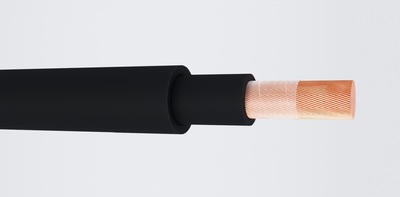 КГ 1х50   кабелийн тайлбар.К-кабельГ- уян1- гүйдэл дамжуулагчийн тоо35-дамжуулагчийн хөндлөн огтлол /мм2/КГ 1х50  кабелийн бүтэц 50мм2 -ын хөндлөн огтлолын талбайтай нэг ширхэг гүйдэл дамжуулагч.Синтетик хальс Термоэластопласт бодисоор хийсэн тусгаарлагч.Синтетик хальс Термоэластопласт бодисоор хийсэн бүрхүүл. КГ 1х50  кабелийн техникийн үзүүлэлт/ГОСТ 31996-2012 стандартын шаардлагын дагуу/Хамгийн их хувийн жин: 0,82кг/мХамгийн их гадаад диаметр: 19  ммДамжуулагчийн цахилгааны эсэргүүцэл:  0,39 ом/кмЗөвшөөрөгдсөн нугалах радиус: 152 ммЗөвшөөрөгдсөн гүйдлийн ачаалал /агаарт/: 330АХэрэглээний хувьсах хүчдэл:0,66кВАжиллах темпертурын хэлбэлзэл: -40С.......+50САшиглалтын хугацаа-4 жилТусгаарлагчийн цахилгаан эсэргүүцэл/1км, 70С/: 50 Мом/кмДамжуулагчийн тусгаарлагчийн хэвийн өргөн: 1,6 ммӨнгөт металын орцын хэмжээ : 445 г/мДамжуулагчийн авах  зөвшөөрөгдсөн хамгийн их ачаалал агаарт /220В/-50  кВтДамжуулагчийн авах  зөвшөөрөгдсөн хамгийн их ачаалал агаарт /380В/-115,15 кВтДамжуулагчийн хамгийн их диаметр-11 ммХувийн жин:590 кг/кмДамжуулагч урт хугацаанд ажиллах үед зөвшөөрөгдсөн температур:+75СЗөвшөөрөгдсөн таталтын хүчний үйлчлэл: 1050Н